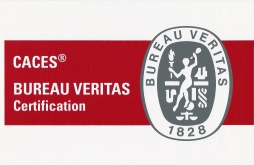 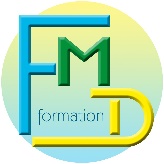 ZA les ChauffoursBP 103262710 CourrièresEmail : fmdformation@orange.frSite : fmd-formation.fr
Tél : 03.91.83.33.68Référence : D421Date d’application :07/06/2021PROGRAMME DE FORMATIONCACES® R482 ENGINS DE CHANTIERPROGRAMME DE FORMATIONCACES® R482 ENGINS DE CHANTIERPROGRAMME DE FORMATIONCACES® R482 ENGINS DE CHANTIERPROGRAMME DE FORMATIONCACES® R482 ENGINS DE CHANTIERObjectifs :Maîtriser et/ou actualiser les connaissances théoriques et le savoir-faire pratique nécessaire à la conduite en sécurité des engins de chantier de la catégorie et/ou des catégories concernée(s).Obtenir le certificat à la conduite en sécurité (CACES®) des engins de chantier de(s) catégorie(s) concernée(s).Programme :Formation théorique :Devoirs et responsabilités des conducteurs d’enginsRègles générales de sécurité communes à toutes les catégories d’enginsCode de la routeClassification et technologie des enginsPrise de poste / fin de posteRègles de sécurité spécifiquesLa distance de sécurité avec les conducteurs électriquesLes organes de sécurité et vérifications à effectuerLes consignes et manœuvres liées à l’utilisation des postes de secoursFormation pratique :La vérification de l’adéquation de l’engin et essais de prise de posteLe contrôle du bon fonctionnement de l’enginPositionnement et déplacement de l’enginLa conduite et la circulation des enginsLa réalisation des manœuvres de secours et réaction face à un signal d’alerteOutils pédagogiques : Vidéoprojecteur, ordinateur, paper board, films, …Supports remis aux participants : Remise d’une documentation complète et ciblée véritable aide- mémoire de la formation. (Livret R482 engins de chantier, MEMO FORMA)Modalités d’évaluation : Les moyens mobilisés pour mesurer à l’aide de critères objectifs les acquis du bénéficiaire en cours et à la fin de la formation. Méthodes d’évaluation : Test théorique et test pratique. Selon le référentiel de la CNAMTS.Validation : Le C.A.C.E.S®. (d’une validité : de 10 ans).Certificat d’aptitude à la conduite en sécurité (CACES®) des chariots de la catégorie concernée, si résultat positif.Formalisation à l’issue de la formation : attestation de fin de formation, délivrance (si positif) d’une autorisation de conduite pré-remplie à compléter par l’employeur et le certificat d’aptitude à la conduite en sécurité (CACES®) des chariots automoteurs de manutention à conducteur portée de la et/ou les catégorie(s) concernée(s) + une attestation avec les préconisations et attestation de compétence.Résultats Obtenus en 2021 : Le niveau de performance et d’accomplissement de la prestation est de 87%Public :
Toute personne âgée de 18 ans amenée à utiliser un engin de chantier de travaux publics.Programme :Formation théorique :Devoirs et responsabilités des conducteurs d’enginsRègles générales de sécurité communes à toutes les catégories d’enginsCode de la routeClassification et technologie des enginsPrise de poste / fin de posteRègles de sécurité spécifiquesLa distance de sécurité avec les conducteurs électriquesLes organes de sécurité et vérifications à effectuerLes consignes et manœuvres liées à l’utilisation des postes de secoursFormation pratique :La vérification de l’adéquation de l’engin et essais de prise de posteLe contrôle du bon fonctionnement de l’enginPositionnement et déplacement de l’enginLa conduite et la circulation des enginsLa réalisation des manœuvres de secours et réaction face à un signal d’alerteOutils pédagogiques : Vidéoprojecteur, ordinateur, paper board, films, …Supports remis aux participants : Remise d’une documentation complète et ciblée véritable aide- mémoire de la formation. (Livret R482 engins de chantier, MEMO FORMA)Modalités d’évaluation : Les moyens mobilisés pour mesurer à l’aide de critères objectifs les acquis du bénéficiaire en cours et à la fin de la formation. Méthodes d’évaluation : Test théorique et test pratique. Selon le référentiel de la CNAMTS.Validation : Le C.A.C.E.S®. (d’une validité : de 10 ans).Certificat d’aptitude à la conduite en sécurité (CACES®) des chariots de la catégorie concernée, si résultat positif.Formalisation à l’issue de la formation : attestation de fin de formation, délivrance (si positif) d’une autorisation de conduite pré-remplie à compléter par l’employeur et le certificat d’aptitude à la conduite en sécurité (CACES®) des chariots automoteurs de manutention à conducteur portée de la et/ou les catégorie(s) concernée(s) + une attestation avec les préconisations et attestation de compétence.Résultats Obtenus en 2021 : Le niveau de performance et d’accomplissement de la prestation est de 87%Pré-requis et Aptitude :
La personne doit être reconnue apte par la médecine du travail.Vérification par l’employeur de l’aptitude médicale du salarié (service de santé au travail).Programme :Formation théorique :Devoirs et responsabilités des conducteurs d’enginsRègles générales de sécurité communes à toutes les catégories d’enginsCode de la routeClassification et technologie des enginsPrise de poste / fin de posteRègles de sécurité spécifiquesLa distance de sécurité avec les conducteurs électriquesLes organes de sécurité et vérifications à effectuerLes consignes et manœuvres liées à l’utilisation des postes de secoursFormation pratique :La vérification de l’adéquation de l’engin et essais de prise de posteLe contrôle du bon fonctionnement de l’enginPositionnement et déplacement de l’enginLa conduite et la circulation des enginsLa réalisation des manœuvres de secours et réaction face à un signal d’alerteOutils pédagogiques : Vidéoprojecteur, ordinateur, paper board, films, …Supports remis aux participants : Remise d’une documentation complète et ciblée véritable aide- mémoire de la formation. (Livret R482 engins de chantier, MEMO FORMA)Modalités d’évaluation : Les moyens mobilisés pour mesurer à l’aide de critères objectifs les acquis du bénéficiaire en cours et à la fin de la formation. Méthodes d’évaluation : Test théorique et test pratique. Selon le référentiel de la CNAMTS.Validation : Le C.A.C.E.S®. (d’une validité : de 10 ans).Certificat d’aptitude à la conduite en sécurité (CACES®) des chariots de la catégorie concernée, si résultat positif.Formalisation à l’issue de la formation : attestation de fin de formation, délivrance (si positif) d’une autorisation de conduite pré-remplie à compléter par l’employeur et le certificat d’aptitude à la conduite en sécurité (CACES®) des chariots automoteurs de manutention à conducteur portée de la et/ou les catégorie(s) concernée(s) + une attestation avec les préconisations et attestation de compétence.Résultats Obtenus en 2021 : Le niveau de performance et d’accomplissement de la prestation est de 87%Méthodes pédagogiques :
Méthode essentiellement active basée sur la participation des participants. Pédagogie alternant les apports théoriques et les mises en situation pratiques pour un maximum d’efficacité.Programme :Formation théorique :Devoirs et responsabilités des conducteurs d’enginsRègles générales de sécurité communes à toutes les catégories d’enginsCode de la routeClassification et technologie des enginsPrise de poste / fin de posteRègles de sécurité spécifiquesLa distance de sécurité avec les conducteurs électriquesLes organes de sécurité et vérifications à effectuerLes consignes et manœuvres liées à l’utilisation des postes de secoursFormation pratique :La vérification de l’adéquation de l’engin et essais de prise de posteLe contrôle du bon fonctionnement de l’enginPositionnement et déplacement de l’enginLa conduite et la circulation des enginsLa réalisation des manœuvres de secours et réaction face à un signal d’alerteOutils pédagogiques : Vidéoprojecteur, ordinateur, paper board, films, …Supports remis aux participants : Remise d’une documentation complète et ciblée véritable aide- mémoire de la formation. (Livret R482 engins de chantier, MEMO FORMA)Modalités d’évaluation : Les moyens mobilisés pour mesurer à l’aide de critères objectifs les acquis du bénéficiaire en cours et à la fin de la formation. Méthodes d’évaluation : Test théorique et test pratique. Selon le référentiel de la CNAMTS.Validation : Le C.A.C.E.S®. (d’une validité : de 10 ans).Certificat d’aptitude à la conduite en sécurité (CACES®) des chariots de la catégorie concernée, si résultat positif.Formalisation à l’issue de la formation : attestation de fin de formation, délivrance (si positif) d’une autorisation de conduite pré-remplie à compléter par l’employeur et le certificat d’aptitude à la conduite en sécurité (CACES®) des chariots automoteurs de manutention à conducteur portée de la et/ou les catégorie(s) concernée(s) + une attestation avec les préconisations et attestation de compétence.Résultats Obtenus en 2021 : Le niveau de performance et d’accomplissement de la prestation est de 87%Compétences : Des intervenants qualifiés, aux compétences techniques et pédagogiques actualiséesProgramme :Formation théorique :Devoirs et responsabilités des conducteurs d’enginsRègles générales de sécurité communes à toutes les catégories d’enginsCode de la routeClassification et technologie des enginsPrise de poste / fin de posteRègles de sécurité spécifiquesLa distance de sécurité avec les conducteurs électriquesLes organes de sécurité et vérifications à effectuerLes consignes et manœuvres liées à l’utilisation des postes de secoursFormation pratique :La vérification de l’adéquation de l’engin et essais de prise de posteLe contrôle du bon fonctionnement de l’enginPositionnement et déplacement de l’enginLa conduite et la circulation des enginsLa réalisation des manœuvres de secours et réaction face à un signal d’alerteOutils pédagogiques : Vidéoprojecteur, ordinateur, paper board, films, …Supports remis aux participants : Remise d’une documentation complète et ciblée véritable aide- mémoire de la formation. (Livret R482 engins de chantier, MEMO FORMA)Modalités d’évaluation : Les moyens mobilisés pour mesurer à l’aide de critères objectifs les acquis du bénéficiaire en cours et à la fin de la formation. Méthodes d’évaluation : Test théorique et test pratique. Selon le référentiel de la CNAMTS.Validation : Le C.A.C.E.S®. (d’une validité : de 10 ans).Certificat d’aptitude à la conduite en sécurité (CACES®) des chariots de la catégorie concernée, si résultat positif.Formalisation à l’issue de la formation : attestation de fin de formation, délivrance (si positif) d’une autorisation de conduite pré-remplie à compléter par l’employeur et le certificat d’aptitude à la conduite en sécurité (CACES®) des chariots automoteurs de manutention à conducteur portée de la et/ou les catégorie(s) concernée(s) + une attestation avec les préconisations et attestation de compétence.Résultats Obtenus en 2021 : Le niveau de performance et d’accomplissement de la prestation est de 87%Durée : 3 Jours (soit 21 Heures)Programme :Formation théorique :Devoirs et responsabilités des conducteurs d’enginsRègles générales de sécurité communes à toutes les catégories d’enginsCode de la routeClassification et technologie des enginsPrise de poste / fin de posteRègles de sécurité spécifiquesLa distance de sécurité avec les conducteurs électriquesLes organes de sécurité et vérifications à effectuerLes consignes et manœuvres liées à l’utilisation des postes de secoursFormation pratique :La vérification de l’adéquation de l’engin et essais de prise de posteLe contrôle du bon fonctionnement de l’enginPositionnement et déplacement de l’enginLa conduite et la circulation des enginsLa réalisation des manœuvres de secours et réaction face à un signal d’alerteOutils pédagogiques : Vidéoprojecteur, ordinateur, paper board, films, …Supports remis aux participants : Remise d’une documentation complète et ciblée véritable aide- mémoire de la formation. (Livret R482 engins de chantier, MEMO FORMA)Modalités d’évaluation : Les moyens mobilisés pour mesurer à l’aide de critères objectifs les acquis du bénéficiaire en cours et à la fin de la formation. Méthodes d’évaluation : Test théorique et test pratique. Selon le référentiel de la CNAMTS.Validation : Le C.A.C.E.S®. (d’une validité : de 10 ans).Certificat d’aptitude à la conduite en sécurité (CACES®) des chariots de la catégorie concernée, si résultat positif.Formalisation à l’issue de la formation : attestation de fin de formation, délivrance (si positif) d’une autorisation de conduite pré-remplie à compléter par l’employeur et le certificat d’aptitude à la conduite en sécurité (CACES®) des chariots automoteurs de manutention à conducteur portée de la et/ou les catégorie(s) concernée(s) + une attestation avec les préconisations et attestation de compétence.Résultats Obtenus en 2021 : Le niveau de performance et d’accomplissement de la prestation est de 87%Délai d’accès : Délai d’accès sous dix jours.Programme :Formation théorique :Devoirs et responsabilités des conducteurs d’enginsRègles générales de sécurité communes à toutes les catégories d’enginsCode de la routeClassification et technologie des enginsPrise de poste / fin de posteRègles de sécurité spécifiquesLa distance de sécurité avec les conducteurs électriquesLes organes de sécurité et vérifications à effectuerLes consignes et manœuvres liées à l’utilisation des postes de secoursFormation pratique :La vérification de l’adéquation de l’engin et essais de prise de posteLe contrôle du bon fonctionnement de l’enginPositionnement et déplacement de l’enginLa conduite et la circulation des enginsLa réalisation des manœuvres de secours et réaction face à un signal d’alerteOutils pédagogiques : Vidéoprojecteur, ordinateur, paper board, films, …Supports remis aux participants : Remise d’une documentation complète et ciblée véritable aide- mémoire de la formation. (Livret R482 engins de chantier, MEMO FORMA)Modalités d’évaluation : Les moyens mobilisés pour mesurer à l’aide de critères objectifs les acquis du bénéficiaire en cours et à la fin de la formation. Méthodes d’évaluation : Test théorique et test pratique. Selon le référentiel de la CNAMTS.Validation : Le C.A.C.E.S®. (d’une validité : de 10 ans).Certificat d’aptitude à la conduite en sécurité (CACES®) des chariots de la catégorie concernée, si résultat positif.Formalisation à l’issue de la formation : attestation de fin de formation, délivrance (si positif) d’une autorisation de conduite pré-remplie à compléter par l’employeur et le certificat d’aptitude à la conduite en sécurité (CACES®) des chariots automoteurs de manutention à conducteur portée de la et/ou les catégorie(s) concernée(s) + une attestation avec les préconisations et attestation de compétence.Résultats Obtenus en 2021 : Le niveau de performance et d’accomplissement de la prestation est de 87%Infrastructures et moyens matériels : Infrastructures et des moyens matériels permettant les conditions réelles de travail.Programme :Formation théorique :Devoirs et responsabilités des conducteurs d’enginsRègles générales de sécurité communes à toutes les catégories d’enginsCode de la routeClassification et technologie des enginsPrise de poste / fin de posteRègles de sécurité spécifiquesLa distance de sécurité avec les conducteurs électriquesLes organes de sécurité et vérifications à effectuerLes consignes et manœuvres liées à l’utilisation des postes de secoursFormation pratique :La vérification de l’adéquation de l’engin et essais de prise de posteLe contrôle du bon fonctionnement de l’enginPositionnement et déplacement de l’enginLa conduite et la circulation des enginsLa réalisation des manœuvres de secours et réaction face à un signal d’alerteOutils pédagogiques : Vidéoprojecteur, ordinateur, paper board, films, …Supports remis aux participants : Remise d’une documentation complète et ciblée véritable aide- mémoire de la formation. (Livret R482 engins de chantier, MEMO FORMA)Modalités d’évaluation : Les moyens mobilisés pour mesurer à l’aide de critères objectifs les acquis du bénéficiaire en cours et à la fin de la formation. Méthodes d’évaluation : Test théorique et test pratique. Selon le référentiel de la CNAMTS.Validation : Le C.A.C.E.S®. (d’une validité : de 10 ans).Certificat d’aptitude à la conduite en sécurité (CACES®) des chariots de la catégorie concernée, si résultat positif.Formalisation à l’issue de la formation : attestation de fin de formation, délivrance (si positif) d’une autorisation de conduite pré-remplie à compléter par l’employeur et le certificat d’aptitude à la conduite en sécurité (CACES®) des chariots automoteurs de manutention à conducteur portée de la et/ou les catégorie(s) concernée(s) + une attestation avec les préconisations et attestation de compétence.Résultats Obtenus en 2021 : Le niveau de performance et d’accomplissement de la prestation est de 87%Accessibilité : Conditions d’accueil et d’accès des publics en situation de handicap, locaux adaptés à recevoir des personnes handicapées. Nous n’avons pas d’engins de chantier adaptés à certain handicap.Programme :Formation théorique :Devoirs et responsabilités des conducteurs d’enginsRègles générales de sécurité communes à toutes les catégories d’enginsCode de la routeClassification et technologie des enginsPrise de poste / fin de posteRègles de sécurité spécifiquesLa distance de sécurité avec les conducteurs électriquesLes organes de sécurité et vérifications à effectuerLes consignes et manœuvres liées à l’utilisation des postes de secoursFormation pratique :La vérification de l’adéquation de l’engin et essais de prise de posteLe contrôle du bon fonctionnement de l’enginPositionnement et déplacement de l’enginLa conduite et la circulation des enginsLa réalisation des manœuvres de secours et réaction face à un signal d’alerteOutils pédagogiques : Vidéoprojecteur, ordinateur, paper board, films, …Supports remis aux participants : Remise d’une documentation complète et ciblée véritable aide- mémoire de la formation. (Livret R482 engins de chantier, MEMO FORMA)Modalités d’évaluation : Les moyens mobilisés pour mesurer à l’aide de critères objectifs les acquis du bénéficiaire en cours et à la fin de la formation. Méthodes d’évaluation : Test théorique et test pratique. Selon le référentiel de la CNAMTS.Validation : Le C.A.C.E.S®. (d’une validité : de 10 ans).Certificat d’aptitude à la conduite en sécurité (CACES®) des chariots de la catégorie concernée, si résultat positif.Formalisation à l’issue de la formation : attestation de fin de formation, délivrance (si positif) d’une autorisation de conduite pré-remplie à compléter par l’employeur et le certificat d’aptitude à la conduite en sécurité (CACES®) des chariots automoteurs de manutention à conducteur portée de la et/ou les catégorie(s) concernée(s) + une attestation avec les préconisations et attestation de compétence.Résultats Obtenus en 2021 : Le niveau de performance et d’accomplissement de la prestation est de 87%Nombre minimum et maximum de stagiaires par session : de 3 à 6Programme :Formation théorique :Devoirs et responsabilités des conducteurs d’enginsRègles générales de sécurité communes à toutes les catégories d’enginsCode de la routeClassification et technologie des enginsPrise de poste / fin de posteRègles de sécurité spécifiquesLa distance de sécurité avec les conducteurs électriquesLes organes de sécurité et vérifications à effectuerLes consignes et manœuvres liées à l’utilisation des postes de secoursFormation pratique :La vérification de l’adéquation de l’engin et essais de prise de posteLe contrôle du bon fonctionnement de l’enginPositionnement et déplacement de l’enginLa conduite et la circulation des enginsLa réalisation des manœuvres de secours et réaction face à un signal d’alerteOutils pédagogiques : Vidéoprojecteur, ordinateur, paper board, films, …Supports remis aux participants : Remise d’une documentation complète et ciblée véritable aide- mémoire de la formation. (Livret R482 engins de chantier, MEMO FORMA)Modalités d’évaluation : Les moyens mobilisés pour mesurer à l’aide de critères objectifs les acquis du bénéficiaire en cours et à la fin de la formation. Méthodes d’évaluation : Test théorique et test pratique. Selon le référentiel de la CNAMTS.Validation : Le C.A.C.E.S®. (d’une validité : de 10 ans).Certificat d’aptitude à la conduite en sécurité (CACES®) des chariots de la catégorie concernée, si résultat positif.Formalisation à l’issue de la formation : attestation de fin de formation, délivrance (si positif) d’une autorisation de conduite pré-remplie à compléter par l’employeur et le certificat d’aptitude à la conduite en sécurité (CACES®) des chariots automoteurs de manutention à conducteur portée de la et/ou les catégorie(s) concernée(s) + une attestation avec les préconisations et attestation de compétence.Résultats Obtenus en 2021 : Le niveau de performance et d’accomplissement de la prestation est de 87%Tarifs : Voir le devis et les conditions générales de venteProgramme :Formation théorique :Devoirs et responsabilités des conducteurs d’enginsRègles générales de sécurité communes à toutes les catégories d’enginsCode de la routeClassification et technologie des enginsPrise de poste / fin de posteRègles de sécurité spécifiquesLa distance de sécurité avec les conducteurs électriquesLes organes de sécurité et vérifications à effectuerLes consignes et manœuvres liées à l’utilisation des postes de secoursFormation pratique :La vérification de l’adéquation de l’engin et essais de prise de posteLe contrôle du bon fonctionnement de l’enginPositionnement et déplacement de l’enginLa conduite et la circulation des enginsLa réalisation des manœuvres de secours et réaction face à un signal d’alerteOutils pédagogiques : Vidéoprojecteur, ordinateur, paper board, films, …Supports remis aux participants : Remise d’une documentation complète et ciblée véritable aide- mémoire de la formation. (Livret R482 engins de chantier, MEMO FORMA)Modalités d’évaluation : Les moyens mobilisés pour mesurer à l’aide de critères objectifs les acquis du bénéficiaire en cours et à la fin de la formation. Méthodes d’évaluation : Test théorique et test pratique. Selon le référentiel de la CNAMTS.Validation : Le C.A.C.E.S®. (d’une validité : de 10 ans).Certificat d’aptitude à la conduite en sécurité (CACES®) des chariots de la catégorie concernée, si résultat positif.Formalisation à l’issue de la formation : attestation de fin de formation, délivrance (si positif) d’une autorisation de conduite pré-remplie à compléter par l’employeur et le certificat d’aptitude à la conduite en sécurité (CACES®) des chariots automoteurs de manutention à conducteur portée de la et/ou les catégorie(s) concernée(s) + une attestation avec les préconisations et attestation de compétence.Résultats Obtenus en 2021 : Le niveau de performance et d’accomplissement de la prestation est de 87%